Отчет о мероприятии, посвященном 300-летию Кузбасса.	В рамках подготовки к 300-летию Кузбасса в МБДОУ №42 в первой младшей группе было проведено занятие «Дикие животные Кузбасса».      Цель: формирование обобщенных представлений детей о диких животных Кузбасса.     Задачи:1. Закрепить умения различать диких животных, развивать логическое мышление.2. Воспитывать интерес к жизни диких животных, заботливое и доброжелательное отношение к животным.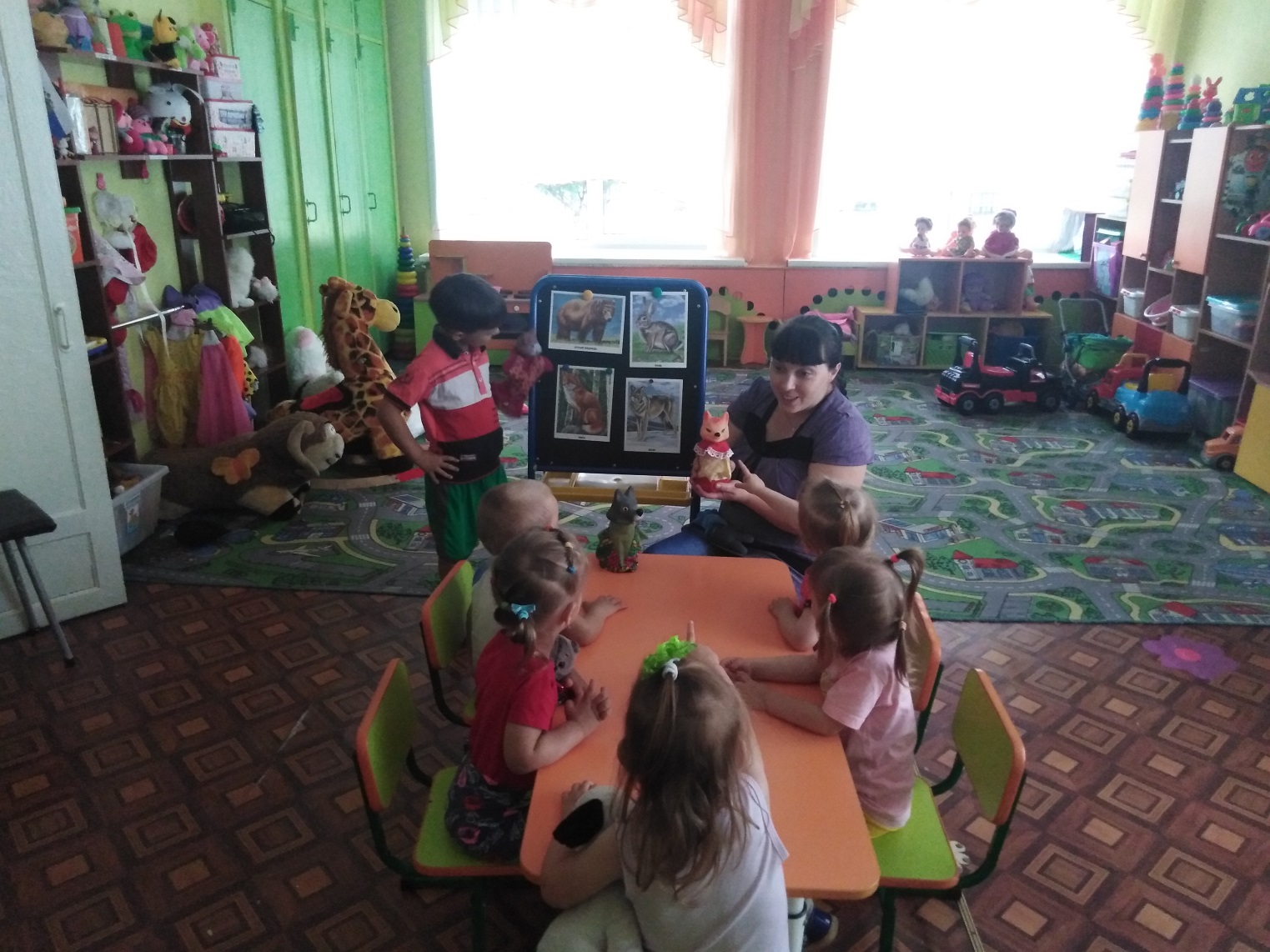 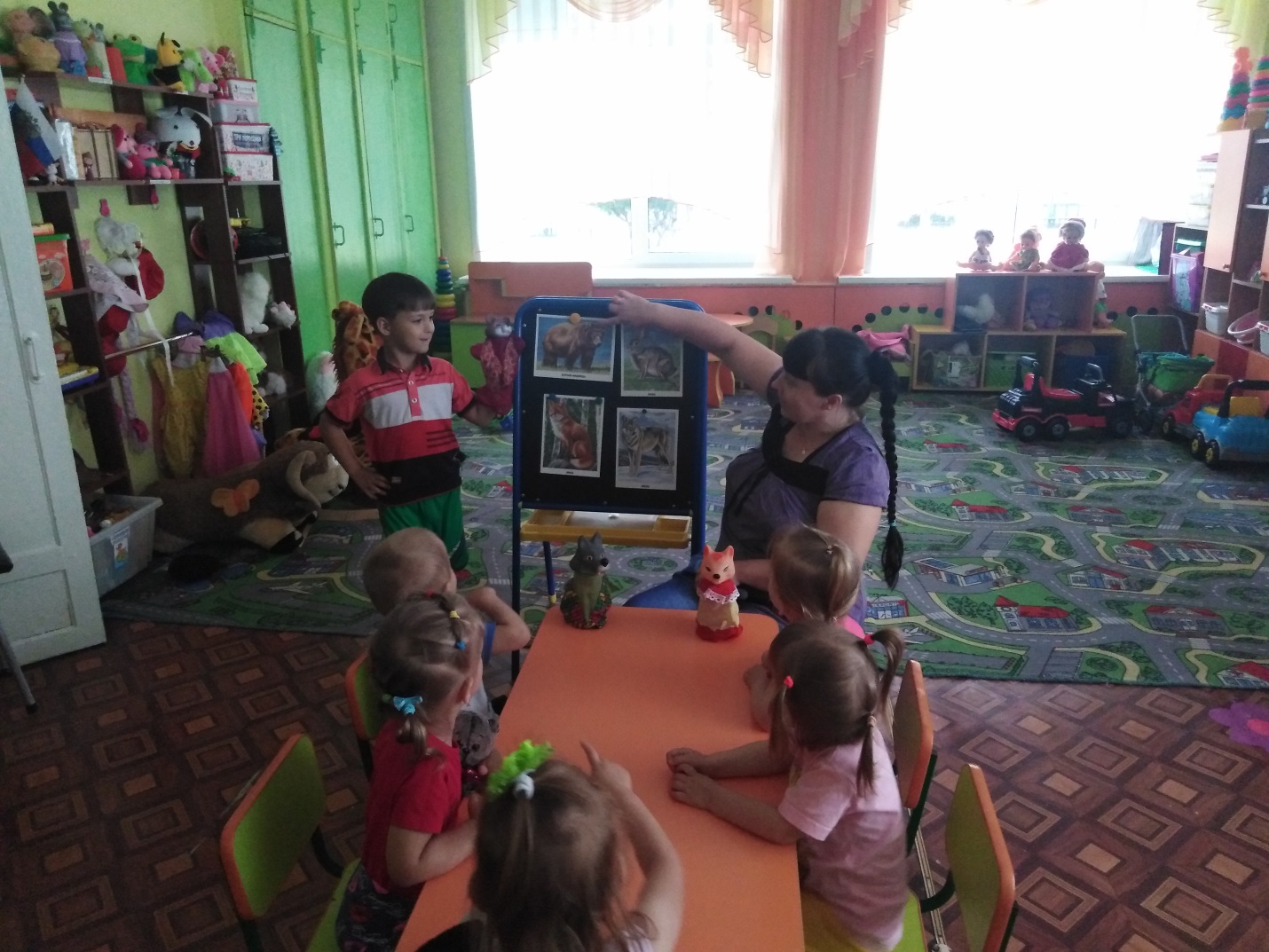 